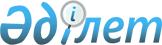 О внесении изменений в приказ Министра юстиции Республики Казахстан от 28 марта 2012 года № 131 "Об утверждении Правил предоставления информации из правового кадастра"Приказ и.о. Министра юстиции Республики Казахстан от 31 июля 2018 года № 1194. Зарегистрирован в Министерстве юстиции Республики Казахстан 6 сентября 2018 года № 17346
      ПРИКАЗЫВАЮ:
      1. Внести в приказ Министра юстиции Республики Казахстан от 28 марта 2012 года № 131 "Об утверждении Правил предоставления информации из правового кадастра" (зарегистрирован в Реестре государственной регистрации нормативных правовых актов за № 7586, опубликован 12 мая 2012 года в газете "Казахстанская правда" № 136-137) следующие изменения:
      в Правилах предоставления информации из правового кадастра, утвержденных указанным приказом:
      заголовок главы 1 изложить в следующей редакции:
      "Глава 1. Общие положения";
      пункт 1 изложить в следующей редакции:
      "1. Правила предоставления информации из правового кадастра (далее - Правила) разработаны в соответствии с Законом Республики Казахстан "О государственной регистрации прав на недвижимое имущество" (далее -Закон) и определяют порядок предоставления информации из правового кадастра (далее - информация).";
      пункт 1-1 изложить в следующей редакции:
      "1-1.Сведения о количестве зарегистрированных прав на недвижимое имущество подлежат ежеквартальному опубликованию на интернет-ресурсе Государственной корпорации "Правительство для граждан".";
      пункт 3 изложить в следующей редакции:
      "3. В настоящих Правилах используются следующие понятия:
      1) сведения из правового кадастра - информация о зарегистрированных правах (обременениях прав) на недвижимое имущество и иных объектах государственной регистрации, содержащихся в правовом кадастре, и копии документов, находящиеся в регистрационном деле, предоставляемые регистрирующим органом;
      2) Государственная корпорация "Правительство для граждан" (далее – Государственная корпорация) – юридическое лицо, созданное по решению Правительства Республики Казахстан для оказания государственных услуг, услуг по выдаче технических условий на подключение к сетям субъектов естественных монополий и услуг субъектов квазигосударственного сектора в соответствии с законодательством Республики Казахстан, организации работы по приему заявлений на оказание государственных услуг, услуг по выдаче технических условий на подключение к сетям субъектов естественных монополий, услуг субъектов квазигосударственного сектора и выдаче их результатов услугополучателю по принципу "одного окна", а также обеспечения оказания государственных услуг в электронной форме, осуществляющее государственную регистрацию прав на недвижимое имущество по месту его нахождения;
      3) регистрирующий орган – Государственная корпорация "Правительство для граждан", осуществляющая государственную регистрацию по месту нахождения недвижимого имущества.";
      заголовок главы 2 изложить в следующей редакции:
      "Глава 2. Порядок предоставления информации";
      пункт 13 исключить;
      пункт 14 изложить в следующей редакции:
      "14. Предоставление информации в электронном виде осуществляется в Государственной корпорации или при наличии у заявителя электронной цифровой подписи посредством портала "электронного правительства" с использованием информационной системы "Государственная база данных "Регистр недвижимости" (далее - ГБД "Регистр недвижимости").";
      пункт 15 изложить в следующей редакции:
      "15. Государственная корпорация на основании запроса правообладателя или уполномоченного представителя, адвоката, временных, банкротных и реабилитационных управляющих, ликвидационной комиссии (ликвидаторы), участника объекта кондоминиума предоставляет информацию из ГБД "Регистр недвижимости" в электронном виде в течение 20 минут с момента поступления запроса. До получения документов, указанных в подпунктах 1), 2) и 3) пункта 10 настоящих правил, заявитель заполняет запрос по форме согласно приложению 1 к настоящим Правилам.";
      пункт 18 изложить в следующей редакции:
      "18. Запрос на получение информации из правового кадастра в электронном виде и приложенные к нему документы заявителя хранятся в электронном архиве Государственной корпорации в течение двух лет со дня подачи запроса.";
      пункт 19 исключить;
      пункт 20 изложить в следующей редакции:
      "20. При предоставлении информации посредством портала "электронного правительства" из ГБД "Регистр недвижимости", электронный документ заверяется электронной цифровой подписью регистрирующего органа по месту нахождения недвижимого имущества.";
      пункт 21 изложить в следующей редакции:
      "21. Регистрирующий орган направляет письменное мотивированное уведомление об отказе в предоставлении информации в следующих случаях:
      1) при недостоверности документов, представленных услугополучателем для получения государственной услуги, и (или) данных (сведений), содержащихся в них.
      2) при представлении услугополучателем неполного пакета документов.";
      приложения 1, 2, 3, 4, и 5 изложить в новой редакции согласно приложениям 1, 2, 3, 4 и 5 к настоящему приказу.
      2. Департаменту регистрационной службы и организации юридических услуг Министерства юстиции Республики Казахстан обеспечить:
      1) государственную регистрацию настоящего приказа;
      2) в течение десяти календарных дней со дня государственной регистрации настоящего приказа направление на казахском и русском языках в Республиканское государственное предприятие на праве хозяйственного ведения "Республиканский центр правовой информации" Министерства юстиции Республики Казахстан для официального опубликования и включения в Эталонный контрольный банк нормативных правовых актов Республики Казахстан;
      3. Контроль за исполнением настоящего приказа возложить на курирующего заместителя Министра юстиции Республики Казахстан.
      4. Настоящий приказ вводится в действие по истечении десяти календарных дней после дня его первого официального опубликования.
      "СОГЛАСОВАНО"
Министр информации и
коммуникаций Республики Казахстан
___________________ Д. Абаев
"__"_________ 2018 год
      Примечание РЦПИ!
Приложения к настоящему приказу в РЦПИ не поступали.


					© 2012. РГП на ПХВ «Институт законодательства и правовой информации Республики Казахстан» Министерства юстиции Республики Казахстан
				
      Исполняющий обязанности
Министра юстиции
 Республики Казахстан 

Н. Пан
